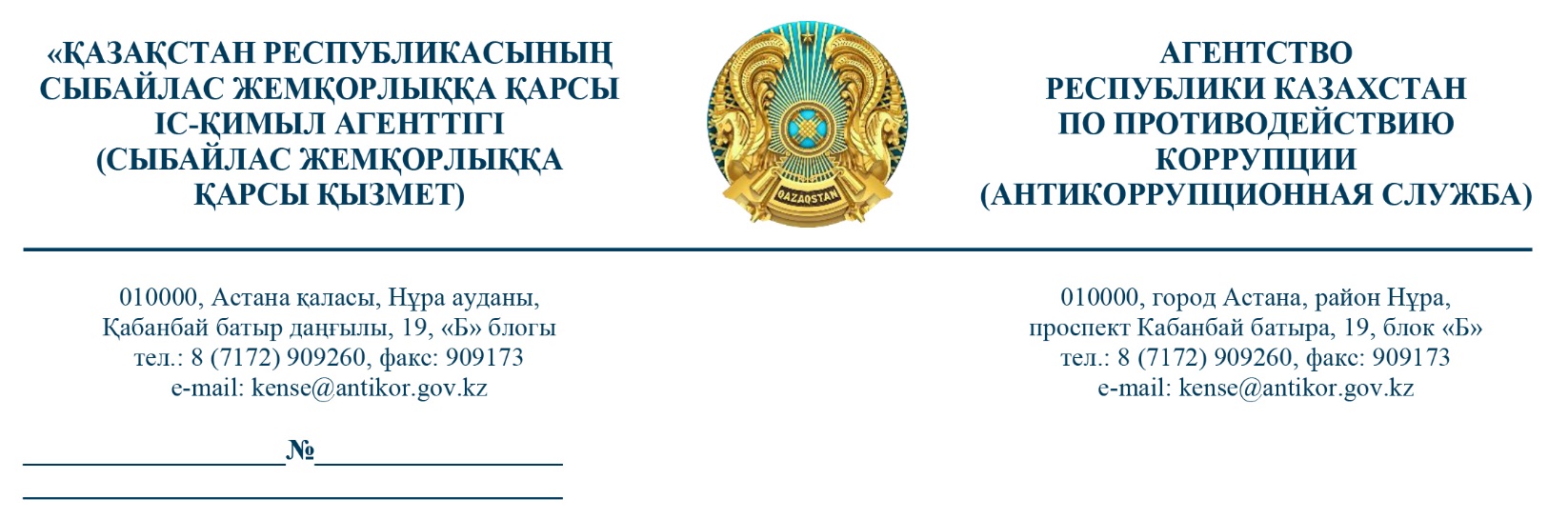 «Factcheck.kz» сайтының «бас редакторыД. Смақовқа _______________________________________________________________________________________________________________________________Алматы қ., Қазыбек би көшесі, 117/86 үй, 207 кеңсеfactcheck.kz@gmail.com 
2023 жылғы 12 қыркүйектегі №F-3223 хатқаҚазақстан Республикасының Сыбайлас жемқорлыққа қарсы іс-қимыл агенттігі «Қазақстан темір жолы» ҰҚ» АҚ-ға қатысты қылмыстық істері бойынша Сіздің сұрауыңызды қарады.Сыбайлас жемқорлыққа қарсы қызметі 2018-2022 және ағымдағы жылдың өткен мерзімі аралығында «Қазақстан темір жолы» ҰҚ» АҚ және оған бағынышты мекемелерінің лаузымды тұлғаларына қатысты 185 қылмыстық іс тіркеді (2018ж. – 36, 2019ж. – 83, 2020ж. – 10, 2021ж. – 4, 2022ж. – 20, 2023ж. 8 айда - 32), олардан 137-сі сотқа жолданды (2018ж. – 22, 2019ж. – 84, 2020ж. – 8, 2021ж. – 3, 2022ж. – 13, 2023ж. 8 ай - 7).Сот үкімдерімен 61 адам (2018ж. – 11, 2019ж. – 34, 2020ж. – 5, 2021ж. – 3, 2022ж. – 3, 2023ж. 8 айда – 5) ҚР ҚК-нің 366, (23 адам), 367 (21), 368, (6), 190 (5), 189 (4), 361-баптары (2) бойынша кінәлі болып танылды және түрлі жазаларға сотталғаны хабарланып отыр.Осы жауаппен келіспеген жағдайда, Сіз оған заңмен белгіленген тәртіпте шағымдануға құқылысыз.Сотқа дейінгі тергеуқызметінің басшысы                                                         Қ. СүлейменовОрынд.: М. Умбеталиева Тел: 8 (7172) 90 93 14Агентством Республики Казахстан по противодействию коррупции Ваш запрос по уголовным делам в отношении АО «НК «Казахстан темир жолы» рассмотрен.За период 2018-2022 годы и истекший период текущего года Антикоррупционной службой зарегистрировано 185 уголовных дел (2018г. – 36, 2019г. – 83, 2020г. – 10, 2021г. – 4, 2022г. – 20, 8 мес. 2023г. - 32) в отношении должностных лиц АО «НК «Казахстан темир жолы» и его подведомственных организаций, из них 137 – направлено в суд (2018г. – 22, 2019г. – 84, 2020г. – 8, 2021г. – 3, 2022г. – 13, 8 мес. 2023г. - 7).  Приговорами судов 61 лицо признано виновными по статьям 366 (23 лица),367 (21), 368 (6), 190 (5), 189 (4), 361 (2) УК РК и осуждено к различным видам наказания.В случае несогласия с данным ответом, Вы вправе обжаловать его в установленном законом порядке.